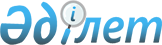 О внесении изменений и дополнений в решение маслихата города Астаны от 24 декабря 2004 года N 104/15-III "О бюджете города Астаны на 2005 год"
					
			Утративший силу
			
			
		
					Решение Маслихата города Астаны от 30 июня 2005 года N 158/20-III. Зарегистрировано Департаментом юстиции города Астаны 4 августа 2005 года N 405. Утратило силу - решением Маслихата города Астаны от 21 сентября 2006 года N 285/35-III



     


Извлечение из решения Маслихата города Астаны






от 21 сентября 2006 года N 285/35-III





      В связи с изменением норм законодательства и истечением срока действия отдельных решений Маслихат города Астаны РЕШИЛ:





      1. Признать утратившими силу некоторые решения маслихата города Астаны согласно приложению.






      2. Настоящее решение вступает в силу со дня принятия.





Перечень






утративших силу некоторых решений маслихата города Астаны




      



...






      13. Решение маслихата города Астаны от 30 июня 2005 года N 158/20-III "О внесении изменений и дополнений в решение маслихата города Астаны от 24 декабря 2004 года N 104/15-III "О бюджете города Астаны на 2005 год" (зарегистрировано в Реестре государственной регистрации нормативных правовых актов за N 405, опубликовано в газетах "Астана хабары" 9 августа 2005 года, "Вечерняя Астана" 9 августа 2005 года).






      ...





      Секретарь маслихата






      города Астаны                        В. Редкокашин






_________________________________________________________



     Рассмотрев представленный акиматом города Астаны проект решения "О внесении изменений и дополнений в решение маслихата города Астаны от 24 декабря 2004 года N 104/15-III "О бюджете города Астаны на 2005 год", маслихат города Астаны 

РЕШИЛ:




     Внести в решения маслихата города Астаны от 24 декабря 2004 года N 
 104/15-III 
 "О бюджете города Астаны на 2005 год" (зарегистрировано Департаментом юстиции города Астаны 29 декабря 2004 года за N 367, опубликовано в газетах "Астана хабары" N 13 от 27 января 2005 года, N 16 от 3 февраля 2005 года, "Вечерняя Астана" N 9-10 от 22 января 2005 года), от 17 февраля 2005 года N 
 118/16-III 
 "О внесении изменений и дополнений в решение маслихата города Астаны от 24 декабря 2004 года N 104/15-III "О бюджете города Астаны на 2005 год" (зарегистрировано Департаментом юстиции города Астаны 1 марта 2005 года за N 378, опубликовано в газетах "Астана хабары" N 40-41 от 26 марта 2005 года, "Вечерняя Астана" N 44-45 от 26 марта 2005 года), от 26 мая 2005 года N 
 140/18-III 
 "О внесении изменений и дополнений в решение маслихата города Астаны от 24 декабря 2004 года N 104/15-III "О бюджете города Астаны на 2005 год" (зарегистрировано Департаментом юстиции города Астаны 15 июня 2005 года за N 392) следующие изменения и дополнения:




     1) в пункте 1 цифры "77 024 739" заменить цифрами "78 479 308";



     цифры "32 566 929" заменить цифрами "32 571 938";



     цифры "400 513" заменить цифрами "491 505";



     цифры "2 811 189" заменить цифрами "4 115 355";



     цифры "41 246 108" заменить цифрами "41 300 510";



     цифры "82 901 346" заменить цифрами "84 218 413";



     цифры "(- 5 876 607)" заменить цифрами "(- 5 739 105)";



     цифры "1 212 500" заменить цифрами "1 350 002";



     цифры "1 212 500" заменить цифрами "1 350 002";




     2) в пункте 6 цифры "270 483" заменить цифрами "425 344", цифры "140 483" заменить цифрами "195 344", цифры "130 000" заменить цифрами "230 000";




     3) приложения 1, 4, 5 к указанному решению изложить в новой редакции согласно приложениям 1, 2, 3 к настоящему решению.


     Председатель сессии




     маслихата города Астаны              Б. Смаилов



     Секретарь




     маслихата города Астаны              В. Редкокашин



     Согласовано:



     Директор департамента




     экономики и бюджетного




     планирования города Астаны           Ж. Аманбаев



     Директор департамента




     финансов города Астаны               А. Аскарова





                                                      Приложение 1



                                            к решению маслихата города Астаны



                                            "О внесении изменений и дополнений 



                                            в решение маслихата города Астаны



                                           от 24 декабря 2004 года N 104/15-III 



                                           "О бюджете города Астаны на 2005 год"



                                            от 30 июня 2005 года N 158/20-III.

                                                        Приложение N 1



                                               к решению маслихата города Астаны



                                             "О бюджете города Астаны на 2005 год"



                                             от 24 декабря 2004 года N 104/15-III

 




                   Бюджет города Астаны на 2005 год




     Секретарь маслихата 




     города Астаны                            В.Н. Редкокашин





                                                      Приложение 2



                                            к решению маслихата города Астаны



                                            "О внесении изменений и дополнений 



                                            в решение маслихата города Астаны



                                           от 24 декабря 2004 года N 104/15-III 



                                           "О бюджете города Астаны на 2005 год"



                                            от 30 июня 2005 года N 158/20-III.

                                                        Приложение N 4



                                               к решению маслихата города Астаны



                                             "О бюджете города Астаны на 2005 год"



                                             от 24 декабря 2004 года N 104/15-III



                 Перечень бюджетных программ района "Алматы"






                         города Астаны на 2005 год



   

Секретарь маслихата 




     города Астаны                                    В.Н. Редкокашин     





                                                       Приложение 3



                                            к решению маслихата города Астаны



                                            "О внесении изменений и дополнений 



                                            в решение маслихата города Астаны



                                           от 24 декабря 2004 года N 104/15-III 



                                           "О бюджете города Астаны на 2005 год"



                                            от 30 июня 2005 года N 158/20-III.

                                                        Приложение N 5



                                               к решению маслихата города Астаны



                                             "О бюджете города Астаны на 2005 год"



                                             от 24 декабря 2004 года N 104/15-III



                  Перечень бюджетных программ района "Сарыарка"






                         города Астаны на 2005 год



 



     Секретарь маслихата 




     города Астаны                            В.Н. Редкокашин


					© 2012. РГП на ПХВ «Институт законодательства и правовой информации Республики Казахстан» Министерства юстиции Республики Казахстан
				
Категория



 Класс



   Подкласс

Категория



 Класс



   Подкласс

Категория



 Класс



   Подкласс

Наименование

Сумма, тыс. тенге

1

2

3

4

5


I. Доходы



78 479 308



1



Налоговые поступления



32 571 938


1


Подоходный налог на доходы



11 446 253



2



Индивидуальный подоходный налог



11 446 253



3



Социальный налог



15 826 165



1



Социальный налог



15 826 165



4



Налоги на собственность



3 751 980



2



Налоги на имущество



3 101 445



3



Земельный налог



369 182



4



Налог на транспортные средства



281 353



5



Единый земельный налог



0



5



Внутренние налоги на товары, работы и услуги



1 124 805



2



Акцизы



191 300



3



Поступления за использование природных и других ресурсов



458 136



4



Сборы за ведение предпринимательской и профессиональной деятельности



475 369



7



Прочие налоги



20



1



Прочие налоги



20



8



Обязательные платежи, взимаемые за совершение юридически значимых действий и (или) выдачу документов уполномоченными на то государственными органами или должностными лицами



422 715



1



Государственная пошлина



422 715



2



Неналоговые поступления



491 505



1



Доходы от государственной собственности



326 656



1



Поступления части чистого дохода




государственных предприятий



78 252



3



Дивиденды на государственные пакеты акций, находящиеся в государственной собственности


56 596


5



Доходы от аренды имущества, находящегося в государственной собственности



43 808



7



Вознаграждения (интересы) по кредитам, выданным из государственного бюджета



48 000



9



Прочие доходы от государственной собственности


100 000


3



Поступления денег от проведения государственных закупок, организуемых государственными учреждениями, финансируемыми из государственного бюджета



970



1



Поступления денег от проведения государственных закупок, организуемых государственными учреждениями, финансируемыми из государственного бюджета



970



4



Штрафы, пени, санкции, взыскания, налагаемые государственными учреждениями, финансируемыми из государственного бюджета, а также содержащимися и финансируемыми из бюджета (сметы расходов) Национального Банка Республики Казахстан



123 573



1



Штрафы, пени, санкции, взыскания, налагаемые государственными учреждениями, финансируемыми из государственного бюджета, а также содержащимися и финансируемыми из бюджета (сметы расходов) Национального Банка Республики Казахстан



123 573



6



Прочие неналоговые поступления



40 306



1



Прочие неналоговые поступления



40 306



3



Поступления от продажи основного капитала



4 115 355



1



Продажа государственного имущества закрепленного, за государственными учреждениями



657 800



1



Продажа государственного имущества закрепленного, за государственными учреждениями



657 800



3



Продажа земли и нематериальных активов



3 457 555



1



Продажа земли



3 457 555



4



Поступление официальных трансфертов



41 300 510



2



Трансферты из вышестоящих органов государственного управления



41 300 510



1



Трансферты из республиканского бюджета


41 300 510

Функциональная



группа



  Администратор



  бюджетных



  программ



      Программа

Функциональная



группа



  Администратор



  бюджетных



  программ



      Программа

Функциональная



группа



  Администратор



  бюджетных



  программ



      Программа

Наименование

Сумма, (тыс. тенге)


1



2



3



4



5



II. ЗАТРАТЫ



84 218 413




01





Государственные услуги общего характера





748 092




111



Аппарат маслихата города 




республиканского значения, столицы



26 662


001

Обеспечение деятельности маслихата города республиканского значения, столицы

26 662


121



Аппарат акима города республиканского значения, столицы



291 001


001

Обеспечение деятельности акима города республиканского значения, столицы

291 001


123



Аппарат акима района в городе, города районного значения, поселка, аула (села), аульного (сельского) округа



177 008


001

Функционирование аппарата акима района в городе, города районного значения, поселка, аула (села), аульного (сельского) округа

177 008


356



Департамент (Управление) финансов города республиканского значения, столицы



160 439


001

Обеспечение деятельности Департамента (Управления) финансов

97 497

003

Проведение оценки имущества в целях налогообложения

4 902

004

Организация работы по выдаче разовых талонов и обеспечение полноты сбора сумм от реализации разовых талонов

24 839

010

Организация приватизации коммунальной собственности

1 900

011

Учет, хранение, оценка и реализация имущества, поступившего в коммунальную собственность

31 301


357



Департамент (Управление) экономики и бюджетного планирования города республиканского значения, столицы



92 982


001

Обеспечение деятельности Департамента (Управления) экономики и бюджетного планирования

92 982



02





Оборона





81 340




350



Департамент (Управление) мобилизационной подготовки и чрезвычайных ситуаций



81 340


001

Обеспечение деятельности 



Департамента (Управления)



мобилизационной подготовки и 



чрезвычайных ситуаций

16 124

003

Мероприятия в рамках исполнения всеобщей воинской обязанности

18 490

004

Мероприятия гражданской обороны города республиканского значения, столицы

4 158

005

Мобилизационная подготовка и мобилизация города республиканского значения, столицы

6 941

006

Предупреждение и ликвидация



чрезвычайных ситуаций масштаба города республиканского значения, столицы

35 627



03





Общественный порядок, безопасность, правовая, судебная, уголовно-






исполнительная деятельность





2 312 253




352



Исполнительный орган внутренних дел, финансируемый из бюджета города республиканского значения, столицы



2 164 883


001

Обеспечение деятельности исполнительного органа внутренних дел, финансируемого из бюджета города республиканского значения, столицы

2 082 232

002

Охрана общественного порядка и обеспечение общественной безопасности на территории города республиканского значения, столицы

78 766

003

Поощрение граждан, участвующих в охране общественного порядка

3 885


368



Департамент (Управление) пассажирского транспорта и автомобильных дорог города республиканского значения, столицы



147 370


007

Эксплуатация оборудования и средств по регулированию дорожного движения в населенных пунктах

147 370


04



Образование



9 995 094



353



Департамент (Управление)  здравоохранения города республиканского значения, столицы



125 040


002

Подготовка специалистов со средним профессиональным образованием

106 591

003

Повышение квалификации и 



переподготовка кадров


18 449



359



Управление (Отдел) физической культуры и спорта города республиканского значения, столицы



340 153


006

Дополнительное образование для детей и юношества по спорту

340 153


360



Департамент (Управление) образования города республиканского значения, столицы



4 521 818


001

Обеспечение деятельности Департамента (Управления) образования

25 392

003

Общеобразовательное обучение

2 742 066

004

Общеобразовательное обучение по специальным образовательным программам

50 805

005

Общеобразовательное обучение одаренных детей в специализированных организациях образования

46 994

006

Информатизация системы среднего образования

31 575

007 

Приобретение и доставка учебников для государственных организаций образования города республиканского значения, столицы

141 618

008

Дополнительное образование для детей и юношества

150 304

010

Начальное профессиональное образование

217 358

011

Подготовка специалистов со средним профессиональным образованием

321 620

012

Повышение квалификации и переподготовка кадров

35 424

013

Обследование психического здоровья детей и подростков и оказание психолого-медико-педагогической консультативной помощи населению

19 390

014

Реабилитация и социальная адаптация детей и подростков с



проблемами в развитии

22 363

018

Детское дошкольное воспитание и обучение

716 909


373



Департамент (Управление)




строительства города республиканского значения, столицы



5 008 083


005

Развитие объектов образования

5 008 083



05





Здравоохранение





7 637 705




353



Департамент (Управление) здравоохранения города республиканского значения, столицы



5 937 753


001

Обеспечение деятельности Департамента (Управления) здравоохранения

39 914

004

Оказание стационарной медицинской помощи по направлению специалистов первичной медико-санитарной помощи и организаций здравоохранения

2 697 848

005

Производство крови, ее компонентов и препаратов для местных организаций здравоохранения

134 692

006

Охрана материнства и детства

70 501

007

Пропаганда здорового образа жизни

8 357

008

Обеспечение лекарственными средствами населения по отдельным видам заболеваний

320 343

009

Оказание медицинской помощи лицам, страдающим социально-значимыми заболеваниями и заболеваниями, представляющими опасность для окружающих

1 411 983

010

Оказание первичной медико-санитарной помощи населению

881 001

011

Оказание скорой и неотложной помощи

264 672

012

Оказание медицинской помощи населению в чрезвычайных ситуациях

49 160

013

Проведение патологоанатомического вскрытия

57 542

016

Обеспечение граждан бесплатным или льготным проездом за пределы населенного пункта на лечение

1 740


369



Департамент (Управление) государственного санитарно-




эпидемиологического надзора




города республиканского значения, столицы



258 853


001

Обеспечение деятельности Департамента (Управления) государственного санитарно-



эпидемиологического надзора

77 183

002

Санитарно-эпидемиологическое благополучие населения

181 670


373



Департамент (Управление) строительства города республиканского значения, столицы



1 441 099


008

Развитие объектов здравоохранения

1 441 099



06





Социальная помощь и социальное обеспечение





2 911 635




123



Аппарат акима района в городе, города районного значения, поселка, аула (села), аульного (сельского) округа 



16 630


003

Оказание социальной помощи нуждающимся гражданам на дому

16 630


355



Департамент (Управление) занятости и социальных программ города республи-




канского значения, столицы



1 123 108


001

Обеспечение деятельности Департамента (Управления) занятости и социальных программ

63 406

002

Социальное обеспечение престарелых и инвалидов общего типа

328 362

003

Программа занятости

82 800

006

Государственная адресная социальная помощь

35 515

007

Жилищная помощь

33 879

008

Социальная помощь отдельным категориям нуждающихся граждан по решениям местных представительных органов

453 122

009

Социальная поддержка инвалидов

50 069

013

Оплата услуг по зачислению, выплате и доставке пособий и других социальных выплат

1 750

016

Социальная адаптация лиц, не имеющих определенного местожительства

45 004

017

Обеспечение проезда и выплаты



единовременной помощи инвалидам и участникам Великой Отечественной войны


29 201



360



Департамент (Управление) образования города республи-




канского значения, столицы



271 897


016

Социальное обеспечение сирот, детей, оставшихся без попечения родителей

252 026

017

Социальная поддержка обучающихся и воспитанников организаций образования очной формы обучения

19 871


373



Департамент (Управление) строительства города республиканского значения, столицы



1 500 000


010

Развитие объектов социального



обеспечения

1 500 000



07





Жилищно-коммунальное хозяйство





33 616 006




123



Аппарат акима района в городе, города районного значения, поселка, аула (села), аульного (сельского) округа 



3 249 845


008

Освещение улиц населенных пунктов

158 506

009

Обеспечение санитарии населенных пунктов

1 182 751

010

Содержание мест захоронений и захоронение безродных

13 612

011

Благоустройство и озеленение населенных пунктов

1 894 976


371



Департамент (Управление)




энергетики и коммунального




хозяйства города республи-




канского значения, столицы



15 649 655


001

Обеспечение деятельности



Департамента (Управления) 



энергетики и коммунального



хозяйства

50 105

005

Развитие объектов коммунального



хозяйства

12 401 021

006

Функционирование системы 



водоснабжения и водоотведения

195 672

007

Развитие системы водоснабжения

3 002 857


373



Департамент (Управление)




строительства города республиканского значения, столицы



11 854 904


012

Строительство жилья

6 216 657

013

Развитие объектов



благоустройства

5 638 247


374



Департамент (Управление) жилья города республиканского значения, столицы



2 861 602


001

Обеспечение деятельности Департамента (Управления) жилья

19 667

003

Обеспечение жильем отдельных



граждан

616 472

005

Изъятие, в том числе путем выкупа, земельных участков для государственных надобностей и связанное с этим отчуждение недвижимого имущества

1 921 568

006

Организация сохранения государственного жилищного фонда 

303 895

Функциональная



группа



   Администратор



   бюджетных



   программ



       Программа

Функциональная



группа



   Администратор



   бюджетных



   программ



       Программа

Функциональная



группа



   Администратор



   бюджетных



   программ



       Программа

Наименование

Сумма 



(тыс. тенге)


1



2



3



4



5




08





Культура, спорт, туризм и информационное пространство





5 306 922




123



Аппарат акима района в городе, города районного значения, поселка, аула (села), аульного (сельского) округа 



3 000


006

Материально-техническое оснащение учреждений культуры

3 000


358



Управление (Отдел) архивов и документации города республиканского значения, столицы



52 787


001

Обеспечение деятельности Управления (Отдела) архивов и документации

10 774

002

Обеспечение сохранности архивного фонда

42 013


359



Управление (Отдел) физической культуры и спорта города республиканского значения, столицы



793 436


001

Обеспечение деятельности Управления (Отдела) физической культуры и спорта

12 020

003

Проведение спортивных соревнований на уровне города республиканского значения, столицы

34 591

004

Подготовка и участие членов сборных команд города республиканского значения, столицы по различным видам  спорта на республиканских и международных спортивных соревнованиях

746 825


361



Департамент (Управление) культуры города республиканского значения, столицы



1 325 459


001

Обеспечение деятельности Департамента (Управления) культуры

18 659

003

Поддержка культурно-досуговой работы

835 034

005

Обеспечение сохранности историко-культурного наследия и доступа к ним

61 186

007

Поддержка театрального и музыкального искусства

364 786

009

Обеспечение функционирования городских библиотек

45 794


362



Департамент (Управление) внутренней политики города республиканского значения, столицы



311 243


001

Обеспечение деятельности Департамента (Управления) внутренней политики

65 349

002

Проведение государственной информационной политики через средства массовой информации

187 310

003

Реализация региональных программ в сфере молодежной политики

58 584


363 



Управление по развитию языков города республиканского значения, столицы



41 901


001

Обеспечение деятельности Управления по развитию языков

15 983

002

Развитие государственного языка и других языков народов Казахстана 

25 918


364



Департамент (Управление) предпринимательства и промышленности города республиканского значения, столицы



18 417


005

Регулирование туристской деятельности

18 417


373



Департамент (Управление) 




строительства города республиканского значения, столицы



2 760 679


014

Развитие объектов культуры

2 210 679

015

Развитие объектов физической



культуры и спорта

550 000


09



Топливно-энергетический комплекс и недропользование



6 210 561



371



Департамент (Управление) 




энергетики и коммунального




хозяйства города республиканского значения, столицы



6 210 561


012

Развитие теплоэнергетической



системы

6 210 561


10



Сельское, водное, лесное, рыбное хозяйство, особоохраняемые природные территории, охрана окружающей среды и животного мира, земельные отношения



169 229



351



Управление земельных отношений



17 956


001

Обеспечение деятельности Управления земельных отношений

15 956

004

Организация работ по зонированию земель

2 000


354



Департамент (Управление) природных ресурсов и регулирования природопользования



151 273


001

Обеспечение деятельности Департамента (Управления) природных ресурсов и регулирования природопользования

16 219

004

Проведение мероприятий по охране окружающей среды

12 253

005

Развитие объектов охраны окружающей среды

122 801



11





Промышленность, архитектурная, градостроительная и строительная деятельность





321 866




365



Департамент (Управление)  архитектуры и градостроительства города республиканского значения, столицы



268 342


001

Обеспечение деятельности Департамента (Управления) архитектуры, градостроительства и строительства

33 392

002

Разработка генеральных планов застройки населенных пунктов

234 950


366



Департамент (Управление) государственного архитектурно-строительного контроля города республиканского значения, столицы



17 236


001

Обеспечение деятельности Департамента (Управления) государственного архитектурно-строительного контроля

17 236


373



Департамент (Управление)




строительства города республиканского значения, столицы



36 288


001

Обеспечение деятельности Департамента (Управления) 



строительства города республиканского значения, столицы

36 288



12





Транспорт и коммуникации





9 485 076




368



Департамент (Управление) пассажирского транспорта и автомобильных дорог города республиканского значения, столицы




9 485 076



001

Обеспечение деятельности Департамента (Управления) пассажирского транспорта и автомобильных дорог

32 288

002

Развитие транспортной инфраструктуры 

8 070 125

003

Обеспечение функционирования автомобильных дорог

1 382 663



13





Прочие





794 922




356



Департамент (Управление) финансов города республиканского значения, столицы



425 344


013

Резерв местного исполнительного органа города республиканского значения, столицы на неотложные затраты

195 344

014 

Чрезвычайный резерв местного исполнительного органа города республиканского значения, столицы для ликвидации чрезвычайных ситуаций природного и техногенного характера

230 000


357



Департамент (Управление) экономики и бюджетного планирования города республиканского значения, столицы



261 400


003 

Разработка технико-экономического обоснования местных бюджетных инвестиционных проектов (программ) и проведение его экспертизы

261 400


364



Департамент (Управление) предпринимательства и промышленности города республиканского значения, столицы



58 988


001

Обеспечение деятельности Департамента (Управления) предпринимательства и промышленности

51 609

003

Поддержка предпринимательской деятельности

7 379


370



Департамент (Управление) регулирования деятельности естественных монополий и защиты конкуренции города республиканского значения, столицы



17 197


001

Обеспечение деятельности Департамента (Управления) регулирования деятельности естественных монополий и защиты конкуренции

17 197


372



Департамент (Управление)




администрирования специальной экономической зоны "Астана - новый город"



31 993


001

Обеспечение деятельности



Департамента (Управления)



администрирования специальной



экономической зоны "Астана - 



новый город"

31 993



14





Обслуживание долга





296 833




356



Департамент (Управление) финансов города республиканского значения, столицы




296 833



005

Обслуживание долга местных исполнительных органов

 296 833



15





Официальные трансферты





4 330 879




356



Департамент (Управление) финансов города республиканского значения, столицы



4 330 879


006

Возврат целевых трансфертов

1 029 905

007

Бюджетные изъятия 

3 300 974


III. Операционное сальдо



-5 739 105



IV. Чистое бюджетное кредитование



50 000



Бюджетные кредиты



50 000



13



Прочие



50 000



364



Департамент (Управление) предпринимательства и промышленности города республиканского значения, столицы



50 000



004



Кредитование для развития малого предпринимательства



50 000



V. Сальдо по операциям с финансовыми активами



1 350 002


Приобретение финансовых активов

1 350 002


13



Прочие



1 350 002



121



Аппарат акима города республиканского значения, столицы



1 037 502


006

Формирование или увеличение



уставного капитала юридических



лиц

1 037 502


364



Департамент (Управление) предпринимательства и промышленности города республиканского значения, столицы



312 500


008

Увеличение уставного капитала АО "Банк Развития Казахстана"

312 500


VI. Дефицит (профицит) бюджета



-7 139 107



VII. Финансирование дефицита




(использование профицита) бюджета



7 139 107


Функциональная



группа



 Администратор



 бюджетных



 программ



     Программа

Функциональная



группа



 Администратор



 бюджетных



 программ



     Программа

Функциональная



группа



 Администратор



 бюджетных



 программ



     Программа

Наименование

Сумма, (тыс.



тенге)


1



2



3



4



5



01



Государственные услуги общего характера



94 591



123



Аппарат акима района в городе, города районного значения, поселка, аула (села), аульного (сельского) округа



94 591



001



Функционирование аппарата акима района в городе, города районного значения, поселка, аула (села), аульного (сельского) округа



94 591



06



Социальная помощь и социальное обеспечение



7 167



123



Аппарат акима района в городе, города районного значения, поселка, аула (села), аульного (сельского) округа 



7 167



003



Оказание социальной помощи нуждающимся гражданам на дому



7 167



07



Жилищно-коммунальное хозяйство



2 053 993



123



Аппарат акима района в городе, города районного значения, поселка, аула (села), аульного (сельского) округа 




2 053 993




008



Освещение улиц населенных пунктов



95 600



009



Обеспечение санитарии населенных пунктов



711 814



011



Благоустройство и озеленение населенных пунктов



1 246 579



08



Культура, спорт, туризм и информационное пространство



1 000



123



Аппарат акима района в городе, города районного значения, поселка, аула (села), аульного (сельского) округа 



1 000



006



Материально-техническое оснащение учреждений культуры



1 000


Итого:


2 156 751


Функциональная



группа



 Администратор



 бюджетных



 программ



     Программа

Функциональная



группа



 Администратор



 бюджетных



 программ



     Программа

Функциональная



группа



 Администратор



 бюджетных



 программ



     Программа

Наименование

Сумма, (тыс. тенге)


1



2



3



4



5



01



Государственные услуги общего характера



82 417



123



Аппарат акима района в городе, города районного значения, поселка, аула (села), аульного (сельского) округа



82 417



001



Функционирование аппарата акима района в городе, города районного значения, поселка, аула (села), аульного (сельского) округа



82 417



06



Социальная помощь и социальное обеспечение



9 463



123



Аппарат акима района в городе, города районного значения, поселка, аула (села), аульного (сельского) округа 



9 463



003



Оказание социальной помощи нуждающимся гражданам на дому



9 463



07



Жилищно-коммунальное хозяйство



1 195 852



123



Аппарат акима района в городе, города районного значения, поселка, аула (села), аульного (сельского) округа 



1 195 852



008



Освещение улиц населенных пунктов



62 906



009



Обеспечение санитарии населенных пунктов



470 937



010



Содержание мест захоронений и захоронение безродных



13 612



011



Благоустройство и озеленение населенных пунктов



648 397




08





Культура, спорт, туризм и информационное пространство





2 000




123



Аппарат акима района в городе, города районного значения, поселка, аула (села), аульного (сельского) округа 



2 000



006



Материально-техническое оснащение учреждений культуры



2 000


Итого:


1 289 732

